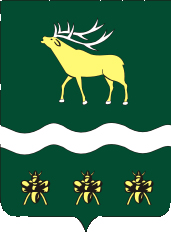 АДМИНИСТРАЦИЯЯКОВЛЕВСКОГО МУНИЦИПАЛЬНОГО РАЙОНА ПРИМОРСКОГО КРАЯПОСТАНОВЛЕНИЕ Об утверждении формы проверочного листа (списка контрольных вопросов), применяемого при осуществлениимуниципального земельного контроля в отношении юридических лиц и индивидуальных предпринимателей 	Всоответствии с Федеральным законом от 6 октября 2003 года № 131-ФЗ «Об общих принципах организации местного самоуправления в Российской Федерации»,  частью 11.3 статьи 9 Федерального закона от 26 декабря 2008 г. № 294-ФЗ «О защите прав юридических лиц и индивидуальных предпринимателей при осуществлении государственного контроля (надзора) и муниципального контроля», постановлением Правительства Российской Федерации от 13 февраля 2017 г. № 177 «Об утверждении общих требований к разработке и утверждению проверочных листов (списков контрольных вопросов)», Уставом Яковлевского муниципального района, Администрация Яковлевского муниципального районаПОСТАНОВЛЯЕТ:Утвердить форму проверочного листа (списка контрольных вопросов), применяемого при осуществлении муниципального земельного контроля в отношении юридических лиц и индивидуальных предпринимателей (прилагается).2. Должностным лицам, осуществляющим муниципальный земельный контроль, при проведении плановой проверки прикладывать проверочный лист (список контрольных вопросов) к акту проверки соблюдения земельного законодательства.          3. Руководителю аппарата Администрации Яковлевского муниципального района (Сомова О.В.) обеспечить  размещение настоящего постановленияна официальном сайте Администрации Яковлевского муниципального района в сети Интернет. 4. Контроль за исполнением настоящего постановления возложить на первого заместителя главы Администрации Яковлевского муниципального района.Глава района –глава АдминистрацииЯковлевского муниципального района 				Н.В.ВязовикПриложение 
к постановлению Администрации  Яковлевскогомуниципального районаот 13.08.2019 г.  № 326Форма проверочного листа (списка контрольных вопросов), применяемого при осуществлении муниципального земельного контроля в отношении юридических лиц и индивидуальных предпринимателейАдминистрация Яковлевского муниципального района__________________________________________________________         (наименование органа муниципального контроля)Муниципальный земельный контроль(вид муниципального контроля)Проверочный лист (список контрольных вопросов), применяемый при осуществлении муниципального земельного контроля в отношении юридических лиц и индивидуальных предпринимателей1.  Наименование  юридического  лица,  фамилия, имя, отчество (при наличии)индивидуального предпринимателя __________________________________2.  Место  проведения  плановой проверки с заполнением проверочного листа _________________________________________________________________________________________________________________________________3. Адрес (местоположение) земельного участка, в отношении которого проводится проверка соблюдения земельного законодательства______________________________________________________________________________________________________________________4. Реквизиты распоряжения о проведении плановой проверки юридического лица,индивидуального предпринимателя: _______________________________(номер, дата распоряжения о проведенииплановой проверки юридического лица,индивидуального предпринимателя)5.  Учетный  номер  проверки  и  дата присвоения учетного номера проверки ведином реестре проверок ______________________________________________(указывается учетный номер проверки и дата егоприсвоения в едином реестре проверок)6.  Форма  проверочного  листа  утверждена  постановлением Администрации Яковлевского муниципального района от «     » ___________г. № ______7.  Должность, фамилия и инициалы должностного лица Администрации Яковлевского муниципального района, проводящегоплановую проверку и заполняющего проверочный лист _____________________________________8. Перечень вопросов, отражающих содержание обязательных требований, ответына   которые  однозначно  свидетельствуют  о  соблюдении  или  несоблюденииюридическим лицом, индивидуальным предпринимателем обязательных требований,составляющих предмет проверки.«    » __________ 20____г.(указывается дата заполнения   проверочного листа)________________________    ________________    ____________________________(должность лица,             (подпись)       (фамилия, имя, отчество лица,  заполнившего проверочный                        заполнившего проверочный лист)         лист)   от13.08.2019с. Яковлевка№326№ п/пВопросы, отражающие содержание обязательных требованийРеквизиты нормативных правовых актов, с указанием их структурных единиц, которыми установлены обязательные требованияОтветы на вопросыТребование не распространяется1.Используется ли проверяемым лицом земельный участок в соответствии с установленным целевым назначением и (или) видом разрешенного использования?Пункт 2 статьи 7, статья 42 Земельного кодекса Российской Федерации2.Имеются ли у проверяемого лица права, предусмотренные законодательством Российской Федерации, на используемый земельный участок (часть земельного участка)?Пункт 1 статьи 25 Земельного кодекса Российской Федерации3.Соблюдается ли требование о недопущении самовольного занятия земельного участка или использовании земельного участка без предусмотренных законодательством Российской Федерации прав на землю?Статья 25 Земельного кодекса Российской Федерации, статья 8 Гражданского кодекса Российской Федерации4. Зарегистрированы ли права либо обременение на используемый земельный участок (часть земельного участка)?Статья 26 Земельного кодекса Российской Федерации,пункт 9 статьи 3 Федерального закона от 25.10.2001г. № 137-ФЗ «О введении в действие Земельного кодекса Российской Федерации», пункт 6 статьи 1 Федерального закона от 13.07.2015г. № 218-ФЗ «О государственной регистрации недвижимости5. Выполнена ли проверяемым юридическим лицом (за исключением органа государственной власти, органа местного самоуправления, государственного и муниципального учреждения (бюджетного, казенного, автономного), казенного предприятия), обязанность по переоформлению права постоянного (бессрочного) пользования земельным участком на право аренды земельного участка или приобретенияземельного участка в собственность? Пункт 2 статьи 3 Федерального закона от 25.10.2001г. № 137-ФЗ«О введении в действие Земельного кодекса Российской Федерации»6.Соблюдено ли требование об обязательности использования (освоения) земельного участка, предоставленного для жилищного или иного строительства в сроки, установленные законодательством?Статья 46 Земельного кодекса Российской Федерации, статья 284 Гражданского кодекса Российской Федерации7. В случае если возможно использование  земель или земельного участка без предоставления и установления сервитута, получено ли разрешение на использование земель или земельного участка?Статья 39.33 Земельного кодекса Российской Федерации8.Своевременность платы за землюСтатья 42 Земельного кодекса Российской Федерации